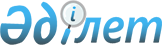 О признании утратившими силу некоторых решений Махамбетского районного маслихатаРешение Махамбетского районного маслихата Атырауской области от 29 июня 2020 года № 442. Зарегистрировано Департаментом юстиции Атырауской области 14 июля 2020 года № 4696
      В соответствии со статьей 27 Закона Республики Казахстан от 6 апреля 2016 года "О правовых актах", Махамбетский районный маслихат РЕШИЛ:
      1. Признать утратившими силу некоторые решения Махамбетского районного маслихата согласно приложению к настоящему решению.
      2. Контроль за исполнением настоящего решения возложить на государственное учреждение "Аппарат Махамбетского районного маслихата" (О. Кайрекешева).
      3. Настоящее решение вступает в силу со дня государственной регистрации в органах юстиции, вводится в действие по истечении десяти календарных дней после дня его первого официального опубликования. Перечень решений Махамбетского районного маслихата утративших силу
      1. Решение Махамбетского районного маслихата от 29 марта 2016 года № 10 "О дополнительном регламентировании порядка проведения мирных собраний, митингов, шествий, пикетов и демонстраций в Махамбетском районе" (зарегистрировано в реестре нормативных правовых актов № 3481, опубликовано в эталонном контрольном банке нормативных правовых актов Республики Казахстан 21 апреля 2016 года);
      2. Решение Махамбетского районного маслихата от 26 января 2018 года № 209 "Об установлении единых ставок фиксированного налога" (зарегистрировано в реестре нормативных правовых актов № 4059, опубликовано в эталонном контрольном банке нормативных правовых актов Республики Казахстан 23 февраля 2018 года);
      3. Решение Махамбетского районного маслихата от 22 января 2019 года № 316 "О внесении изменения в решение Махамбетского районного маслихата от 26 января 2018 года № 209 "Об установлении единых ставок фиксированного налога"" (зарегистрировано в реестре нормативных правовых актов № 4338, опубликовано в эталонном контрольном банке нормативных правовых актов Республики Казахстан 01 февраля 2019 года).
					© 2012. РГП на ПХВ «Институт законодательства и правовой информации Республики Казахстан» Министерства юстиции Республики Казахстан
				
      Председатель сессии 

А. Кабдешев

      Секретарь маслихата 

М. Мырзашев
Приложение к решению Махамбетского районного маслихата от 29 июня 2020 года № 443